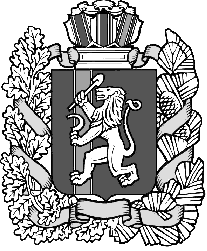 КРАСНОЯРСКИЙ КРАЙ ИЛАНСКИЙ РАЙОН          КАРАПСЕЛЬСКИЙ СЕЛЬСКИЙ СОВЕТ ДЕПУТАТОВРЕШЕНИЕ  27.12.2021                                          с.Карапсель                            №15-60-рОб отмене решения Карапсельского сельского Совета депутатов от 26.09.2014 №39-156-р «О новых системах оплаты труда работников муниципальных бюджетных  учреждений Карапсельского сельсовета Иланского района Красноярского края»Руководствуясь Трудовым кодексом Российской Федерации, Федеральным законом от 06.10.2003 №131-ФЗ «Об общих принципах организации местного самоуправления в Российской Федерации», в соответствии со статьей 23 Устава  Карапсельского сельсовета Иланского района Красноярского края,  сельский Совет депутатов РЕШИЛ:   1. Решение Карапсельского сельского Совета депутатов от 26.09.2014 №39-156-р «О новых системах оплаты труда работников муниципальных бюджетных  учреждений Карапсельского сельсовета Иланского района Красноярского края» считать утратившим силу.2. Контроль за исполнением настоящего решения возложить на постоянную комиссию Карапсельского  сельского Совета депутатов по финансам, бюджету, экономической политике, собственности и налогам (Павкович Э.Г.).3. Настоящее решение подлежит официальному опубликованию в газете «Карапсельский вестник» и на официальном сайте администрации Карапсельского сельсовета Иланского района, вступает в силу со дня его официального опубликования.      Глава сельсовета                                                            И.В. Букатич    Председатель сельского Совета                                    И.Н. БорисоваКРАСНОЯРСКИЙ КРАЙ ИЛАНСКИЙ РАЙОН          КАРАПСЕЛЬСКИЙ СЕЛЬСКИЙ СОВЕТ ДЕПУТАТОВРЕШЕНИЕ  00.12.2021                                          с.Карапсель                          №проектОб отмене решения Карапсельского сельского Совета депутатов от 26.09.2014 №39-156-р «О новых системах оплаты труда работников муниципальных бюджетных  учреждений Карапсельского сельсовета Иланского района Красноярского края»Руководствуясь Трудовым кодексом Российской Федерации, Федеральным законом от 06.10.2003 №131-ФЗ «Об общих принципах организации местного самоуправления в Российской Федерации», в соответствии со статьей 23 Устава  Карапсельского сельсовета Иланского района Красноярского края,  сельский Совет депутатов РЕШИЛ:   1. Решение Карапсельского сельского Совета депутатов от 26.09.2014 №39-156-р «О новых системах оплаты труда работников муниципальных бюджетных  учреждений Карапсельского сельсовета Иланского района Красноярского края» считать утратившим силу.2. Контроль за исполнением настоящего решения возложить на постоянную комиссию Карапсельского  сельского Совета депутатов по финансам, бюджету, экономической политике, собственности и налогам (Павкович Э.Г.).3. Настоящее решение подлежит официальному опубликованию в газете «Карапсельский вестник» и на официальном сайте администрации Карапсельского сельсовета Иланского района, вступает в силу со дня его официального опубликования.      Глава сельсовета                                                            И.В. Букатич    Председатель сельского Совета                                    И.Н. Борисова